What is Beauty? American Culture v. Mayan cultureList 3 things that you/Americans see as beautiful:Use the pictures below as clues to figure out the popular Mayan beauty secrets.Picture ClueWhat is the beauty lesson from the Maya?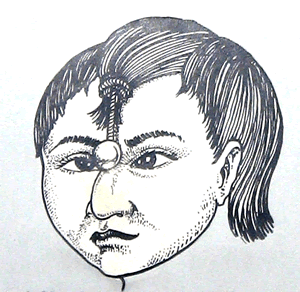 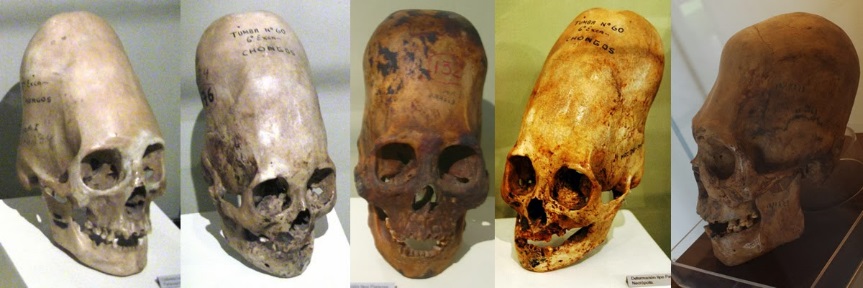 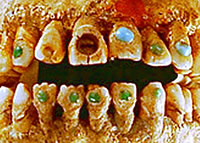 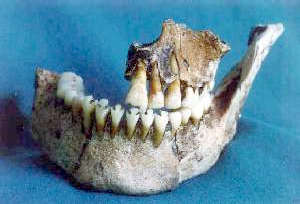 